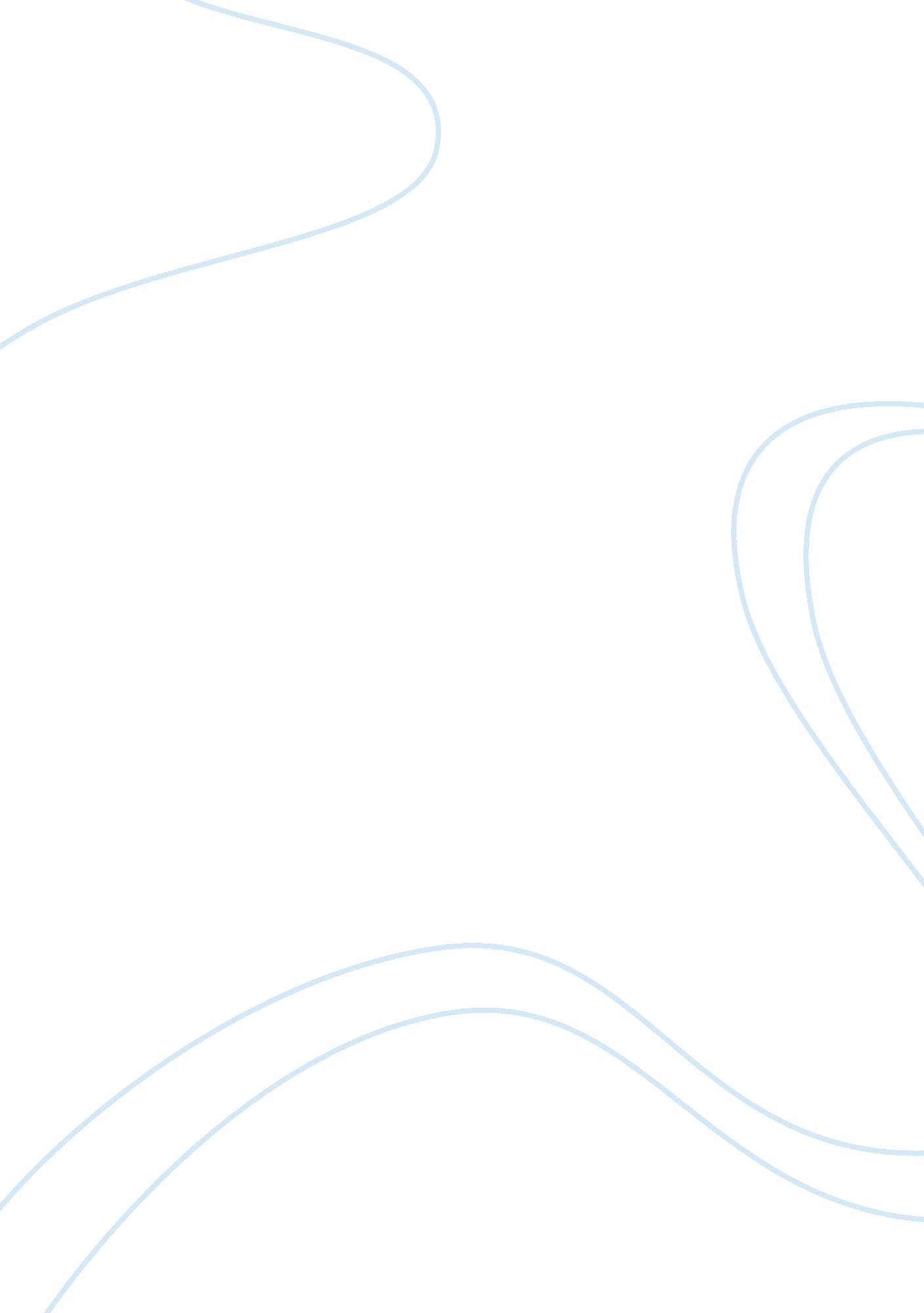 Professional leadership journalnarcissism assessment essay examplePsychology, Personality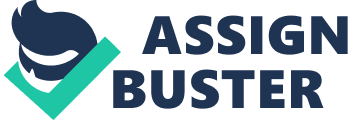 [Submission Date] Professional Leadership Journal – Narcissism Assessment Introduction 
Narcissism is psychoanalytic analysis concept, which deals with personality disorder. Along with this, it is a social problem as well. Narcissism can be present in any individual or a group of people. There are four dimensions of narcissism presented are authority/ leadership, arrogance/superiority, exploitive/entitlement and self-admiration/self-absorption. About the perspective of Narcissism In the public health leadership, the leaders may be adopting the trait that is authority/leadership . Let us understand the concept of narcissism more clearly by the example that is, “ One of the famous leader names Jackson in America fought a lot against narcissism in his era. He fought for re-election in his time. Jackson believes that if someone controls the money and economy of the country than only able to control at the country as well. It was his thinking to reelect and control over the country”. Narcissism is bad for those leaders who think that they are best one, and all things belong to them. The ego present in leaders is worse, and a leader cannot work for a longer period if narcissism is present in themselves . Impact of narcissism in my role in the field of public health It can affect negative for sustainability. Narcissism is mostly unrecognized, mentally not prepared by leaders and dealing emotionally creates issues. For public health field, I need to be socially active and friendly enough to deal with people so that they will easily follow me. However, if narcissism present than can cause many problems, and destroy my personality as well. However, if narcissism will occur in my personality than I will be harsh with my followers and I will start bullying my followers may be abuse them. Even some time, I know I am wrong but for certain challenges to prove myself I will do unethical and wrong things as well that will destroy my position as well as personality in front of my followers and hence I will lose the concentration of them as well. The new insights gained based on results of the Narcissism assessment The new insights based on the understanding including many things to understand. It is important to understand the narcissism more and in advance way. An arrogance or egocentrism is present in many leaders. It is a negative trait. Similarly, the leadership in narcissism, leaders needs to take active actions to motivate followers by fulfilling their needs and demands. The leaders need to concentrate more towards their actions. These leaders in the field of public health usually deal with social change and followers on a daily basis. Similarly, the leaders who possess narcissism is not able to motivate and charismatic to the followers . Hence, the new insight from the above discussion that I gain is narcissism is a negative leadership style that may be many leaders’ possess which is not a good thing. The impact of new insights in my role as a leader of public health For my future role as a leader of public health, narcissism will negative impact. A public health field is full of social interaction with people in the society. This field needs the leader, which handle the situations, motivate the followers, and not have egocentrism problem. The followers will believe on me if I have a positive attitude so that I will adopt other type of leadership style as per the situation present in the public health field on that time . References Cai, H., & Gries, P. (2013). National narcissism: Internal dimensions and international correlates. PsyCh Journal, 122–132. 
MD. (2012). Leadership theory: Path-Goal theory. Baltimore: Laureate Education, In. 
Nahavandi, A. (2014). The art and science of leadership. Upper Saddle River, NJ: Pearson. 
Rosenthal, S. A., & Pittinsky, T. L. (2006). Narcissistic leadership. The Leadership Quarterly, 617–633. 
Zuckerman, M., & Loughlin, R. E. (2009). Narcissism and well-being: A longitudinal perspective. European Journal of Social Psychology, 957–972. 